Playful Post Activity Sheet 2: Design Your Own PostcardResourcesPostcard templatePencilColouring pencils or pensScissorsRulerOption: Plain paper or cardInstructionsYou can either print this template and cut it out or create your own blank postcards on plain paper or card using a ruler and the measurements shown. This is the back of the postcard where you write your message and put the address and a stamp.On the front you can draw a picture of anything, a special place, a person, your favourite toy or TV show! Then why not colour it in? 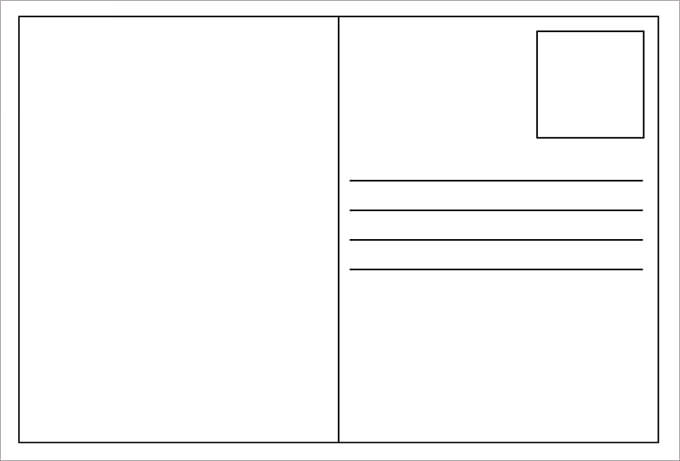 